JUST Training Fiche: An unconventional guide to office lifeTitle An unconventional guide to office lifeAn unconventional guide to office lifeKeywords Organisational hierarchies, CommunicationOrganisational hierarchies, CommunicationProvided by IHFIHFLanguage  EnglishEnglishObjectivesThe objectives of this module are to introduce the concept of organisational hierarchy and its most typical frameworks (including their pros & cons), to explain the Pyramidal Principle of communication that enables a more impactful and effective business communication, and to explain how to better structure the message content when sharing knowledge and information.The objectives of this module are to introduce the concept of organisational hierarchy and its most typical frameworks (including their pros & cons), to explain the Pyramidal Principle of communication that enables a more impactful and effective business communication, and to explain how to better structure the message content when sharing knowledge and information.Learning outcomesBetter understanding of how the communication and exchange of inputs flow within an organisationUnderstanding the pros and cons of each of the most typical business hierarchiesBetter understanding of how the communication and exchange of inputs flow within an organisationUnderstanding the pros and cons of each of the most typical business hierarchiesTraining Area Business EtiquetteXTraining Area Digital SkillsTraining Area Soft SkillsTraining Area Smart WorkingContent indexAn unconventional guide to office lifeUnit 1: Valuing and recognising your role in an organisationSection 1: An introduction to organisational hierarchiesSection 2: Why such kind of hierarchies exist: pros & consUnit 2: Shaping your sixth senseSection 1: Understanding and decoding common non-written office rulesAn unconventional guide to office lifeUnit 1: Valuing and recognising your role in an organisationSection 1: An introduction to organisational hierarchiesSection 2: Why such kind of hierarchies exist: pros & consUnit 2: Shaping your sixth senseSection 1: Understanding and decoding common non-written office rulesTraining contentAn unconventional guide to office lifeUnit 1: Valuing and recognising your role in an organisationAn introduction to organisational hierarchiesThe hierarchal structure of organisations provides insights into:The information flows within the organisation (i.e., the decision-making process)The perimeter of responsibility/roles of each of the given person involvedUnderstanding the hierarchal structure of the organisation is of great importance for the new employees as it helps him/her better understand how the chain of command works and who are the people (and functions) to which he/she responds.Managerial literature and practice offer seven prototype models of hierarchal frameworks.Please note that some of these frameworks can co-exist within the same organisation, depending on, for instance, the size of the company, number of employees, markets covered and diversification of services/products provided, and overall, the general complexity of the organisational chart.Pyramidal Org. StructureTypical of public organisations, the pyramidal organisation structure is the most common form of hierarchy that you will experience in your professional career.The chain of command is very much streamlined: inputs come from the above, and the lower the level, the lower the responsibilities, and the lower the decision-making faculty.People at the “officer” level perform tasks and activities that pertain to their specific area of interest only (i.e., finance) and respond to their director exclusively.Illustrative example: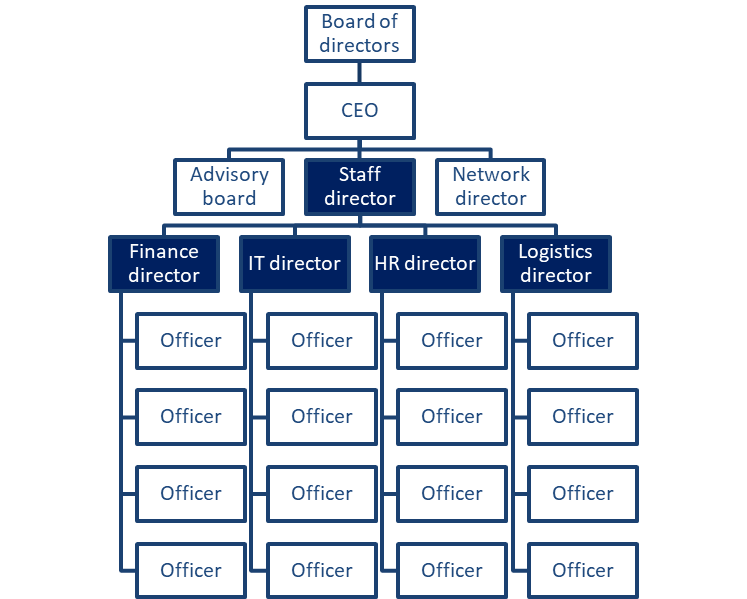 Functional Org. StructureThe functional org. structure works similar to the pyramidal framework.Indeed, most of times, pyramid structures are further break down into functional arrangements so as to favor a more granular visualization of the chain of command and the people in charge of each of the given role – at any given layer.The assumption is the same: people with higher level of seniority occupy top positions and organize their staff based on specific competences, skills and expertiseIllustrative example: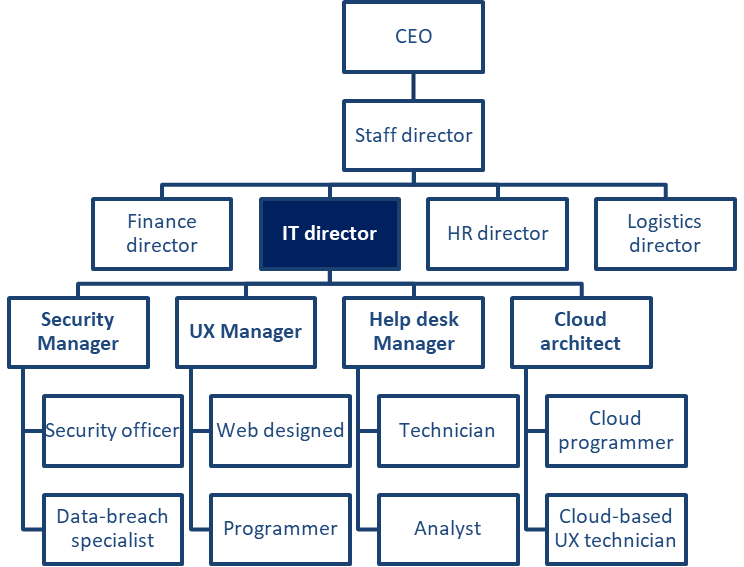 Horizontal / Flat Org. StructureThe horizontal/flat chart is quite common in small organisations or start-up-like companies that, by nature, can afford fewer layers between employees and upper management.An internal organisation as such is also quite often established among the professional firms’ ecosystem (i.e., lawyers, accountants, architects, etc.) with limited internal diversification of competencies, expertise and responsibilities.In general, this type of structure works best when the firm/organisation is highly specialised in a limited number of products/services – hence there is no need to establish further departments.Illustrative example: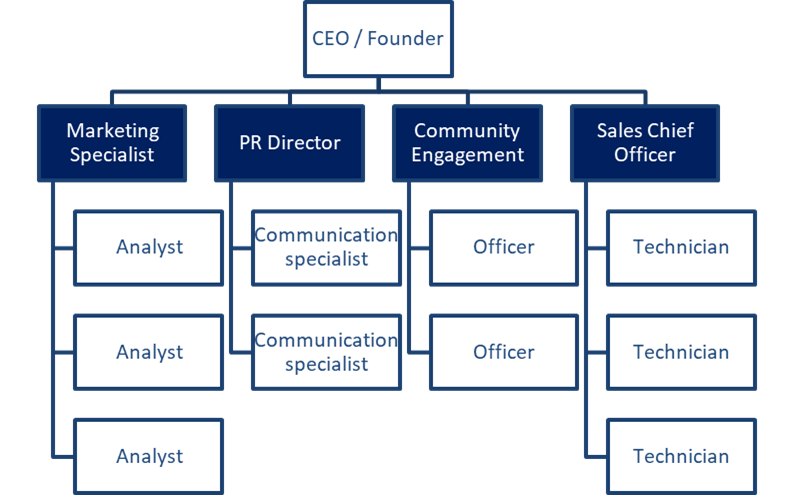 Divisional Org. StructureSlightly more complex compared to the others, the divisional org. structure takes into consideration the company’s breakdown into its fundamental divisions, each of which operates like a “firm within the firm”.Each division represents a specific strand of the many businesses one organisation might be involved in.This structure is fairly typical of medium-large consulting companies and other businesses operating at the same time in more than one field.It is common that each division has its own marketing, accounting, IT, HR, etc., executive teams so as to favour great autonomy and self-dependence.Illustrative example: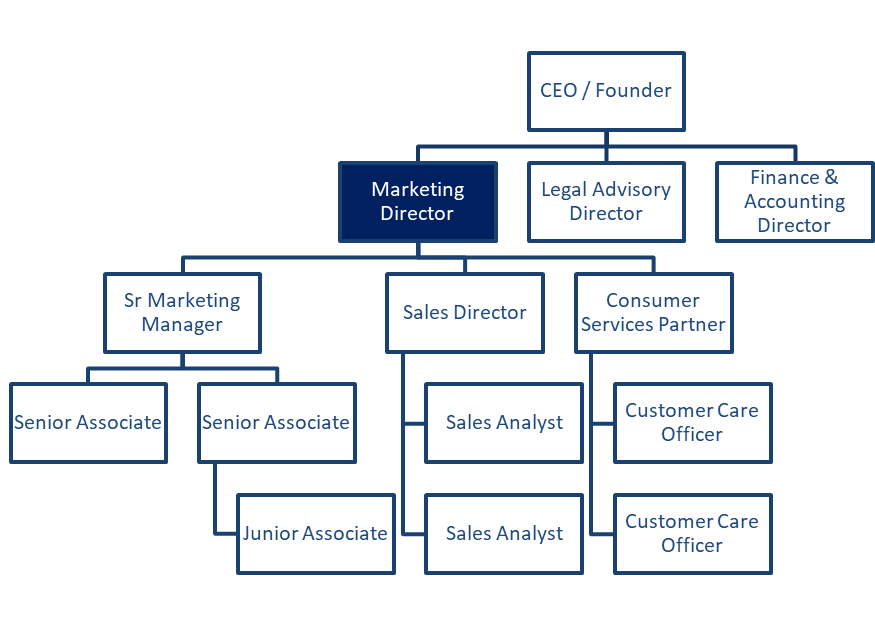 Divisional Org. Structure: few variantsMarket-based org. structureThe divisions are separated based on the different industries/markets occupied by the firm or the customers served.Examples:Division 1: gluten-freeDivision 2: veganDivision 3: bio…Product-based org. structureThe divisions are separated based on the different product/service lines offered by the firm.Examples:Division 1: Coca-ColaDivision 2: FantaDivision 3: Sprite…Geo-based org. structureThe divisions are separated based on the geographic markets served by the firm.Examples:Division 1: North AmericaDivision 2: South-EuropeDivision 3: Balkans…Matrix Org. StructureA matrix organisational structure comes into place in very specific circumstances, and it is usually adopted to show how cross-functional teams collaborate to carry out projects that are limited in time. In this case, people will find themselves responding to other teams and other departments that are not, as per the traditional organisational chart, responsible for their work and delivery.Matrix structures are fairly more challenging to manage due to the higher complexity that comes with managing such a diverse cohort of expertise, know-how, expertise and, nonetheless, expectations, work attitudes and experience.Illustrative example: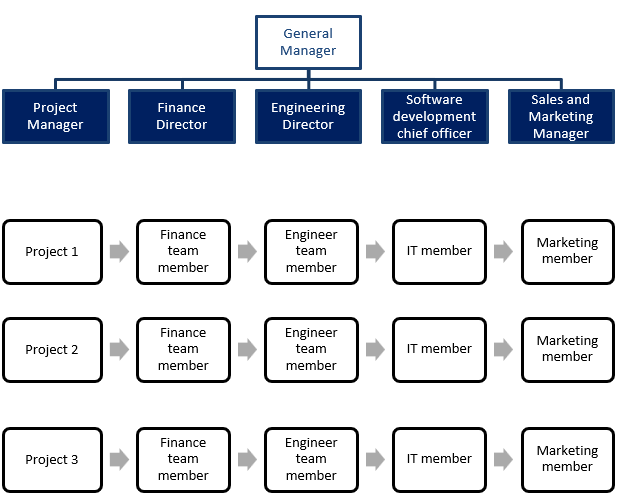 Team-based Org. StructureAgain, very common in a small organisation (i.e., star-up) that provides for a narrow-specialized offer.As the name implies, the team-based organisational structure breaks down the organisations into teams, more or less cross-functional and diverse in the sense of competencies involved.Team-based structures are meant to streamline operations, flatten the hierarchies within the organisation and give employees more control over the tasks/activities they are responsible for…Illustrative example: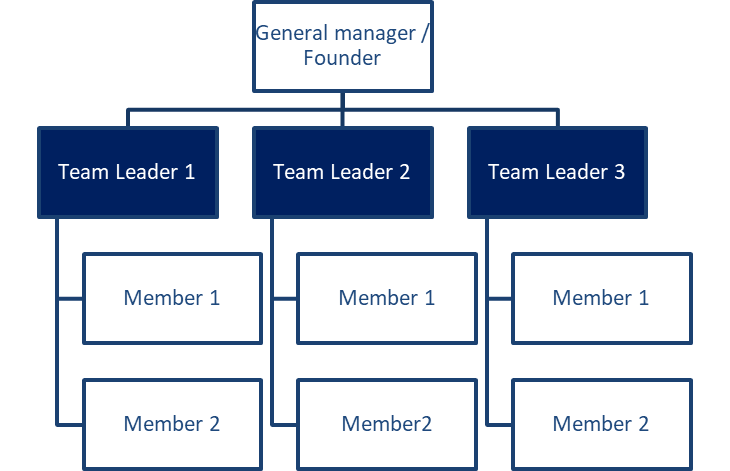 Network Org. StructureWithout any doubt, the most complex framework that is applied to a firm structure.Very trendy and in vogue among large multinational organisations, the network organisational structure implies the very reframing of the hierarchy concept as normally understood and conceived.The network structure fragments the organisation into a macro-cluster of functions more or less dependent on one another. Each cluster can be organised following one of the many frameworks analysed already or a hub itself of a further sub-network.Example:ROMANIA: Production AssemblyITALY: ManufacturingGERMANY: Finance AdministrationFRANCE: LegalWhy such kind of hierarchies exist: Pros & ConsIn the next section, we will go through common pros and cons recognised both by literature and practice associated with each of the previous frameworks.This will help you better understand:What might be common and practical implications for youWhat is your placeWhat can you do to disrupt the disruptionsWhat are the basic rules of the game you’re participating inPros & cons of the Pyramidal Org. StructurePROSClear decision-making flowPerfectly displayed layers of authority and responsibilityWell-intuitive career path ahead of the employeeSpecialization and diversification of roles (i.e., less fragmentation and dispersion of efforts)Well-identifiable chain of command and local control in case of support is neededCONSIsolation from other departments and a sense of alienation from the whole value chainHigh level of bureaucracy with a lower margin of autonomy in decision makingOverall rigidity and less flexibility in the execution and performance of tasksHigh fragmentation in communication from strategy to execution with a larger margin of errors and misinterpretationsPros & cons of the Functional Org. StructurePROSGreater specialisation of employeesHigher sense of ownership for the outputs associated with that given functionEasily replicable at all levelsSense of comrade & disciplineMore robust and reliable sense of self-autonomyLess dispersion of energies and efforts within the same functionsCONSRisk of too high self-isolation of the given function and loss of systemic focusHampering cross-functional dialogues with negative impacts on knowledge flowOverall rigidity and risk of loss of locus of control/understating of the sub-functions within the same technical fieldHigher fragmentation at the horizontal dimensionPros & cons of the Horizontal / Flat Org. StructurePROSGreater opportunities for knowledge exchangeQuicker and leaner information flowMore comprehensive awareness of the function of the businessSolid and robust understating of the overall value chain and how the inputs from each of the functions contribute to the generated value for the business and the people involvedHigher sense of ownershipCONSHigher risk of entropy due to the lack of a centralised locus of control (or a well-identified supervisor to which to report)Fewer opportunities for specialisationGreater risk of disruptions impacting the whole business due to the inefficiency/ineffectiveness of a specific functionSustainable only for small companies and relatively limited fields of application overallPros & cons of the Divisional Org. StructurePROSSupports large organisations in remaining relatively flexibleHelps top management in decentralising the chain of command and containing disruptions without affecting the whole organisationPromotes independence and a sense of entrepreneurial attitude at all levelsDiversify the risk of profitability and the range of industries/markets covered by the firmGuarantees for quicker and more efficient business responsiveness to market changesCONSHigh risk of entropy within the division and headquarterHigh absorption of financial and economic resources that cannot be shared among divisionsHigh risk of competition between divisions (i.e., competition for markets’ niches, competition for internal resources, etc.)Pros & cons of the Matrix Org. StructurePROSGreater dynamism and opportunities for further exchange of knowledgeHigher participation of field experts and trans-sectorial experience to value generationDiversification of capacities, know-how and expertiseGreater opportunities for a talent-based approach to staffing and recruitmentDiversification of risk and locus of control for a more balanced approach to quality assuranceCONSRisk of conflicts between locus of control due to different “cultural” and professional approaches to project management and the final outputs/outcomes expected by the projectTurnover in staffing, with consequent slow-downs of the workflow for the other functions – even if not necessarily interested in the staffing dynamicsSusceptible to changes more than any other framework due to its temporary nature and highly dependent on the given projectPros & cons of the Team-based Org. StructurePROSGreater knowledge exchange opportunitiesHigher know-how and expertise sharingDiversification of skills and competencies of employeesPromotes later career opportunities Increased responsiveness of the whole organisation to any given change might be neededStreamlining of communicationCONSVery challenging to sustain whenever differences in work approaches arise (very likely nonetheless)Reduced clarity of the chain of command and decision-making flow overallIn general, not sustainable for companies highly diversified in the products/services provided and markets/industries coveredHigher risk of entropyPros & cons of the Network Org. StructurePROSHelps large organisations better visualizing the complex nature of their structureSustain employees and stakeholders with a better understanding of the locus of control, workflow and the group of people behind each stage of the value-generation processCONSFairly complex to manage and keep under control, specifically when a large portion of the value generation process is decentralisedGreater difficulties for lower-level employees in understating the source of certain directives / who’s really responsible for certain issues and concernsUnit 2: Shaping your sixth senseUnderstanding and decoding common non-written office rulesFar from common social media propaganda, offices are very “complex” social ecosystems at times very difficult to navigate through. There are indeed numerous unwritten rules that you familiarise yourself with only when you find yourself in certain scenarios.In the next paragraphs, you will be introduced to a couple of life buoys that for sure will help you in preventing unpleasant scenarios… These relate to:CommunicationCommon senseAbout CommunicationIf something is not clear, make it clear…Do not be afraid to ask questions: be sure that all the information is well-understood from your side.First thing firstAny expected output from your side that is the input of somebody else’s workflow must be your priority.Be straightforwardDo not waste your time for the sake of buying time: take action.Wait for your turnAre you sure that what you are about to say provides for any contribution to the discussion and is worth anybody else attention?Make a step back and do the mathAre you sure that what you are about to say makes sense?Be concise and comprehensiveThere is only a limited amount of information that our brains can process at any given time.About Common senseNever commit to what you cannot guarantee in time and in qualityPeople remain impressed by the quality of your work, not necessarily the amount – even more so if this comes at the costs of the previous…No superheroes allowedWhen in difficulty, just say it.Do not over-complicate thingsFind a way to keep things simple & smart.Observe and keep a record of what made an impression on you..for the worst or for the better.Play the game by the book…kind ofMake sure to perform the task as per the guidelines’ assignment, but do not be afraid to experiment with suitable alternative ways of doing things (if contribute to generating value).Do not force fake positivity on yourselfThere is nothing worse and more irritating than fake and forced behaviours.Summing up7 common types of organisational hierarchiesEach of which with specific pros and consHacks for common sense and CommunicationBasic principles to make your life a bit easier…An unconventional guide to office lifeUnit 1: Valuing and recognising your role in an organisationAn introduction to organisational hierarchiesThe hierarchal structure of organisations provides insights into:The information flows within the organisation (i.e., the decision-making process)The perimeter of responsibility/roles of each of the given person involvedUnderstanding the hierarchal structure of the organisation is of great importance for the new employees as it helps him/her better understand how the chain of command works and who are the people (and functions) to which he/she responds.Managerial literature and practice offer seven prototype models of hierarchal frameworks.Please note that some of these frameworks can co-exist within the same organisation, depending on, for instance, the size of the company, number of employees, markets covered and diversification of services/products provided, and overall, the general complexity of the organisational chart.Pyramidal Org. StructureTypical of public organisations, the pyramidal organisation structure is the most common form of hierarchy that you will experience in your professional career.The chain of command is very much streamlined: inputs come from the above, and the lower the level, the lower the responsibilities, and the lower the decision-making faculty.People at the “officer” level perform tasks and activities that pertain to their specific area of interest only (i.e., finance) and respond to their director exclusively.Illustrative example:Functional Org. StructureThe functional org. structure works similar to the pyramidal framework.Indeed, most of times, pyramid structures are further break down into functional arrangements so as to favor a more granular visualization of the chain of command and the people in charge of each of the given role – at any given layer.The assumption is the same: people with higher level of seniority occupy top positions and organize their staff based on specific competences, skills and expertiseIllustrative example:Horizontal / Flat Org. StructureThe horizontal/flat chart is quite common in small organisations or start-up-like companies that, by nature, can afford fewer layers between employees and upper management.An internal organisation as such is also quite often established among the professional firms’ ecosystem (i.e., lawyers, accountants, architects, etc.) with limited internal diversification of competencies, expertise and responsibilities.In general, this type of structure works best when the firm/organisation is highly specialised in a limited number of products/services – hence there is no need to establish further departments.Illustrative example:Divisional Org. StructureSlightly more complex compared to the others, the divisional org. structure takes into consideration the company’s breakdown into its fundamental divisions, each of which operates like a “firm within the firm”.Each division represents a specific strand of the many businesses one organisation might be involved in.This structure is fairly typical of medium-large consulting companies and other businesses operating at the same time in more than one field.It is common that each division has its own marketing, accounting, IT, HR, etc., executive teams so as to favour great autonomy and self-dependence.Illustrative example:Divisional Org. Structure: few variantsMarket-based org. structureThe divisions are separated based on the different industries/markets occupied by the firm or the customers served.Examples:Division 1: gluten-freeDivision 2: veganDivision 3: bio…Product-based org. structureThe divisions are separated based on the different product/service lines offered by the firm.Examples:Division 1: Coca-ColaDivision 2: FantaDivision 3: Sprite…Geo-based org. structureThe divisions are separated based on the geographic markets served by the firm.Examples:Division 1: North AmericaDivision 2: South-EuropeDivision 3: Balkans…Matrix Org. StructureA matrix organisational structure comes into place in very specific circumstances, and it is usually adopted to show how cross-functional teams collaborate to carry out projects that are limited in time. In this case, people will find themselves responding to other teams and other departments that are not, as per the traditional organisational chart, responsible for their work and delivery.Matrix structures are fairly more challenging to manage due to the higher complexity that comes with managing such a diverse cohort of expertise, know-how, expertise and, nonetheless, expectations, work attitudes and experience.Illustrative example:Team-based Org. StructureAgain, very common in a small organisation (i.e., star-up) that provides for a narrow-specialized offer.As the name implies, the team-based organisational structure breaks down the organisations into teams, more or less cross-functional and diverse in the sense of competencies involved.Team-based structures are meant to streamline operations, flatten the hierarchies within the organisation and give employees more control over the tasks/activities they are responsible for…Illustrative example:Network Org. StructureWithout any doubt, the most complex framework that is applied to a firm structure.Very trendy and in vogue among large multinational organisations, the network organisational structure implies the very reframing of the hierarchy concept as normally understood and conceived.The network structure fragments the organisation into a macro-cluster of functions more or less dependent on one another. Each cluster can be organised following one of the many frameworks analysed already or a hub itself of a further sub-network.Example:ROMANIA: Production AssemblyITALY: ManufacturingGERMANY: Finance AdministrationFRANCE: LegalWhy such kind of hierarchies exist: Pros & ConsIn the next section, we will go through common pros and cons recognised both by literature and practice associated with each of the previous frameworks.This will help you better understand:What might be common and practical implications for youWhat is your placeWhat can you do to disrupt the disruptionsWhat are the basic rules of the game you’re participating inPros & cons of the Pyramidal Org. StructurePROSClear decision-making flowPerfectly displayed layers of authority and responsibilityWell-intuitive career path ahead of the employeeSpecialization and diversification of roles (i.e., less fragmentation and dispersion of efforts)Well-identifiable chain of command and local control in case of support is neededCONSIsolation from other departments and a sense of alienation from the whole value chainHigh level of bureaucracy with a lower margin of autonomy in decision makingOverall rigidity and less flexibility in the execution and performance of tasksHigh fragmentation in communication from strategy to execution with a larger margin of errors and misinterpretationsPros & cons of the Functional Org. StructurePROSGreater specialisation of employeesHigher sense of ownership for the outputs associated with that given functionEasily replicable at all levelsSense of comrade & disciplineMore robust and reliable sense of self-autonomyLess dispersion of energies and efforts within the same functionsCONSRisk of too high self-isolation of the given function and loss of systemic focusHampering cross-functional dialogues with negative impacts on knowledge flowOverall rigidity and risk of loss of locus of control/understating of the sub-functions within the same technical fieldHigher fragmentation at the horizontal dimensionPros & cons of the Horizontal / Flat Org. StructurePROSGreater opportunities for knowledge exchangeQuicker and leaner information flowMore comprehensive awareness of the function of the businessSolid and robust understating of the overall value chain and how the inputs from each of the functions contribute to the generated value for the business and the people involvedHigher sense of ownershipCONSHigher risk of entropy due to the lack of a centralised locus of control (or a well-identified supervisor to which to report)Fewer opportunities for specialisationGreater risk of disruptions impacting the whole business due to the inefficiency/ineffectiveness of a specific functionSustainable only for small companies and relatively limited fields of application overallPros & cons of the Divisional Org. StructurePROSSupports large organisations in remaining relatively flexibleHelps top management in decentralising the chain of command and containing disruptions without affecting the whole organisationPromotes independence and a sense of entrepreneurial attitude at all levelsDiversify the risk of profitability and the range of industries/markets covered by the firmGuarantees for quicker and more efficient business responsiveness to market changesCONSHigh risk of entropy within the division and headquarterHigh absorption of financial and economic resources that cannot be shared among divisionsHigh risk of competition between divisions (i.e., competition for markets’ niches, competition for internal resources, etc.)Pros & cons of the Matrix Org. StructurePROSGreater dynamism and opportunities for further exchange of knowledgeHigher participation of field experts and trans-sectorial experience to value generationDiversification of capacities, know-how and expertiseGreater opportunities for a talent-based approach to staffing and recruitmentDiversification of risk and locus of control for a more balanced approach to quality assuranceCONSRisk of conflicts between locus of control due to different “cultural” and professional approaches to project management and the final outputs/outcomes expected by the projectTurnover in staffing, with consequent slow-downs of the workflow for the other functions – even if not necessarily interested in the staffing dynamicsSusceptible to changes more than any other framework due to its temporary nature and highly dependent on the given projectPros & cons of the Team-based Org. StructurePROSGreater knowledge exchange opportunitiesHigher know-how and expertise sharingDiversification of skills and competencies of employeesPromotes later career opportunities Increased responsiveness of the whole organisation to any given change might be neededStreamlining of communicationCONSVery challenging to sustain whenever differences in work approaches arise (very likely nonetheless)Reduced clarity of the chain of command and decision-making flow overallIn general, not sustainable for companies highly diversified in the products/services provided and markets/industries coveredHigher risk of entropyPros & cons of the Network Org. StructurePROSHelps large organisations better visualizing the complex nature of their structureSustain employees and stakeholders with a better understanding of the locus of control, workflow and the group of people behind each stage of the value-generation processCONSFairly complex to manage and keep under control, specifically when a large portion of the value generation process is decentralisedGreater difficulties for lower-level employees in understating the source of certain directives / who’s really responsible for certain issues and concernsUnit 2: Shaping your sixth senseUnderstanding and decoding common non-written office rulesFar from common social media propaganda, offices are very “complex” social ecosystems at times very difficult to navigate through. There are indeed numerous unwritten rules that you familiarise yourself with only when you find yourself in certain scenarios.In the next paragraphs, you will be introduced to a couple of life buoys that for sure will help you in preventing unpleasant scenarios… These relate to:CommunicationCommon senseAbout CommunicationIf something is not clear, make it clear…Do not be afraid to ask questions: be sure that all the information is well-understood from your side.First thing firstAny expected output from your side that is the input of somebody else’s workflow must be your priority.Be straightforwardDo not waste your time for the sake of buying time: take action.Wait for your turnAre you sure that what you are about to say provides for any contribution to the discussion and is worth anybody else attention?Make a step back and do the mathAre you sure that what you are about to say makes sense?Be concise and comprehensiveThere is only a limited amount of information that our brains can process at any given time.About Common senseNever commit to what you cannot guarantee in time and in qualityPeople remain impressed by the quality of your work, not necessarily the amount – even more so if this comes at the costs of the previous…No superheroes allowedWhen in difficulty, just say it.Do not over-complicate thingsFind a way to keep things simple & smart.Observe and keep a record of what made an impression on you..for the worst or for the better.Play the game by the book…kind ofMake sure to perform the task as per the guidelines’ assignment, but do not be afraid to experiment with suitable alternative ways of doing things (if contribute to generating value).Do not force fake positivity on yourselfThere is nothing worse and more irritating than fake and forced behaviours.Summing up7 common types of organisational hierarchiesEach of which with specific pros and consHacks for common sense and CommunicationBasic principles to make your life a bit easier…Glossary Organisational hierarchies: The hierarchal structure of organisations provides insights into how: The information flows within the organisation (i.e., the decision-making process)The perimeter of responsibility/roles of each of the given person involvedOrganisational hierarchies: The hierarchal structure of organisations provides insights into how: The information flows within the organisation (i.e., the decision-making process)The perimeter of responsibility/roles of each of the given person involvedSelf-evaluation (multiple choice queries and answers)1. The pyramidal framework of hierarchy:Is the most complex to manage.Is typical of public organisations.It is no longer common in practice.2. The horizontal framework of the hierarchy:It is recommended for large organisations to reduce internal complexity.It implies a peer-to-peer relation across all levels.It is most common and recommended for small and agile organisations.3. The format of the communication relates to:The way the content is introduced and presented to the interlocutor.The relevance of the content.The clarity of the message.1. The pyramidal framework of hierarchy:Is the most complex to manage.Is typical of public organisations.It is no longer common in practice.2. The horizontal framework of the hierarchy:It is recommended for large organisations to reduce internal complexity.It implies a peer-to-peer relation across all levels.It is most common and recommended for small and agile organisations.3. The format of the communication relates to:The way the content is introduced and presented to the interlocutor.The relevance of the content.The clarity of the message.Bibliography Resources (videos, reference link) 